В Администрации Медниковского сельского поселения, в МАУК Медниковский СДК оформлены стенды с подробной информацией по региональным программам ППМИ, ТОС, ДОРОГА К ДОМУ и НАШ ВЫБОР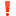 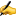 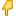 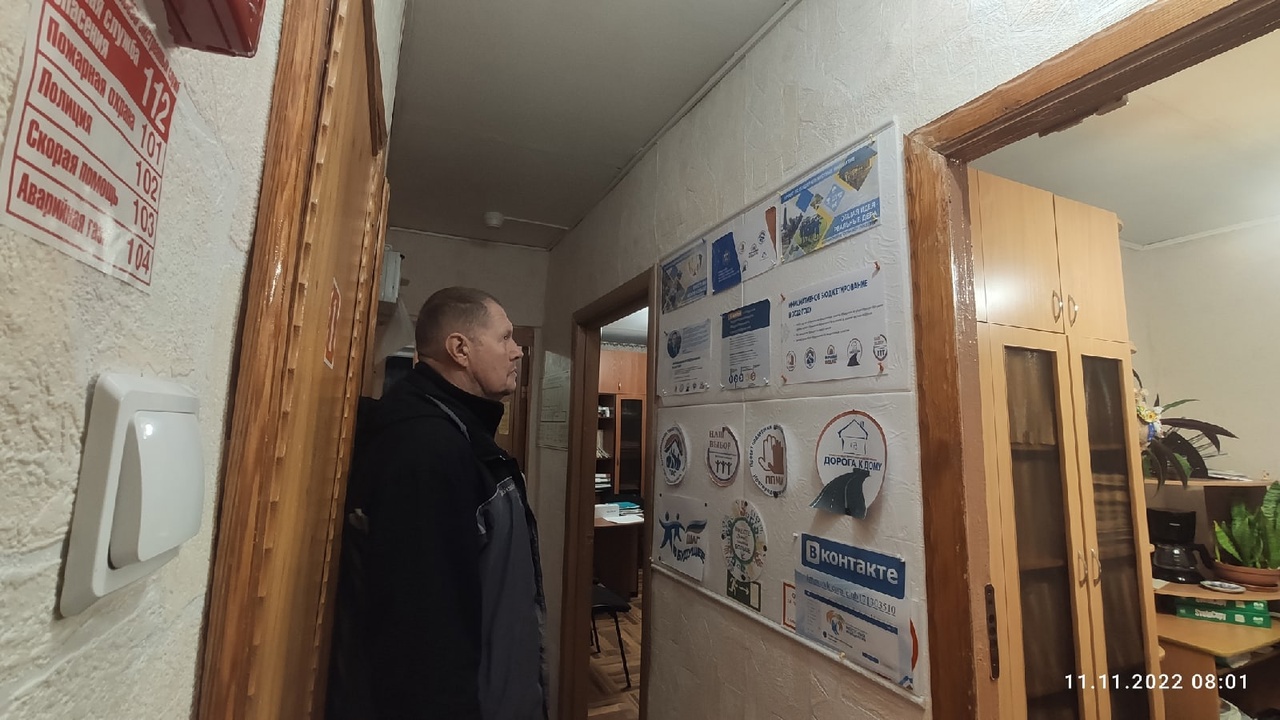 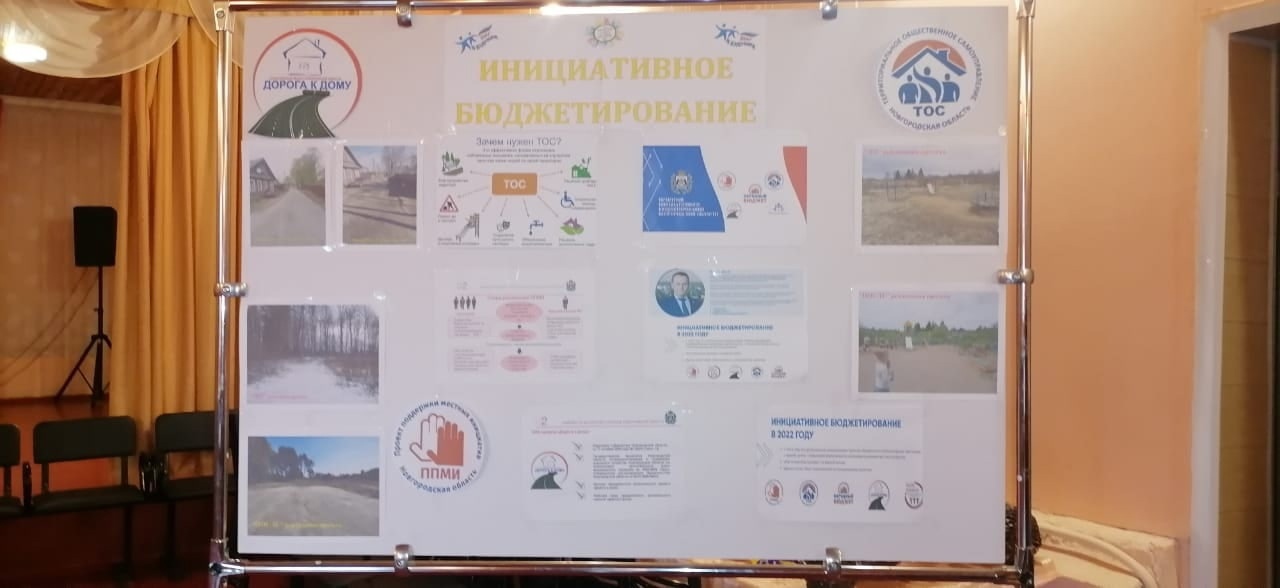 